To apply for this position, please visit the Essex County Council recruitment websitewww.workingforessex.com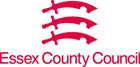 